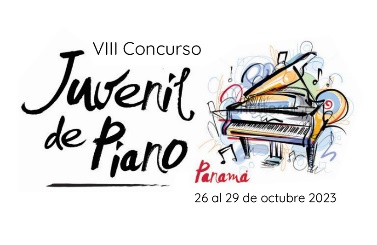 Hoja de Inscripción del Concurso Juvenil 2023Todos los estudiantes panameños o residentes en Panamá que cumplan con los requisitos del repertorio descrito en la convocatoria podrán participar del Concurso Juvenil de Piano de Panamá.Costo: $20.00. Los estudiantes de la Facultad de Bellas Artes de la Universidad de Panamá están exentos del pago la inscripción.  Fecha límite para completar la inscripción:  domingo 8 de octubre de 2023 hasta las 12 medianoche.Complete la inscripción. Adjunte copia del certificado de nacimiento o cédula juvenil (por ambos lados) o pasaporte más la constancia del pago de inscripción.1. Nombre completo del participante: 2. Edad al 8 de octubre de 2023:  3. Actual profesor  Celular: 4. Correo electrónico del profesor: 5. Institución donde estudia piano (si aplica)6. Nombre del Padre de Familia si es menor de edad:Anote la información de contacto del participante si es mayor de edad o del padre de familia si es menor de edad:7. Celular del participante o del acudiente:    8. Correo electrónico del participante o del acudiente: 9. Nivel al que aplica _____ Pianistas Principiantes (6-9 años de edad)_____ Pianistas Principiantes Avanzados (10-12 años de edad)_____ Pianistas Juveniles Intermedios (13-15 años de edad)_____ Pianistas Avanzados (16-19 años de edad)_____ Jóvenes Pianistas (20-24 años de edad)_____ Aficionado no competitivo (20 años en adelante)10. Escoja la modalidad y la categoría a la que aplica:Modalidad a la que aplica:    ______ Concurso (comentarios del jurado y premios)        ______ Audiciones no competitivas (solo comentarios del jurado)Categoría: ______ Solista      _____ Concierto  11. Obras a ejecutar Categoría SolistaObra:  Compositor Tiempo de ejecución: minutos2.  Obra:    Compositor Tiempo de ejecución: minutos3.  Obra de compositor iberoamericano (cuando aplica)	Tiempo de ejecución: (minutos)      ¿El compositor iberoamericano escogido es panameño? _________      ¿Contiene tu programa alguna obra de alguna compositora mujer? _________Categoría Concierto: Concierto  Movimiento:  Compositor             Tiempo de ejecución:  (minutos)Enlace del vídeo (copie aquí la dirección del enlace):